MARKING SCHEME GEOGRAPHY PAPER 11. 	a) state how the corriolis force affects the direction of wind.				(2mks)	In the northern hemisphere it deflects winds to the right while in the southern hemisphere it 	deflects wind in the left.	b)  Give three characteristics of cumulonimbus clouds 					(3mks)They are made of water droplets at the lower level and ice crystals at the upper levelsThey have great vertical extent They are big, heavy and blackThe top spreads out into an anvilThey are associated with heavy rainfall/thunder and lighting									Any 3 x 1 = 3 marks2. The table below shows the mean monthly rainfall and temperature for station 		Describe the climatic characteristics represented by the mean monthly rainfall and temperature table station X.											(5mks)Temperatures are low throughout the yearJanuary records the lowest temperature of -220June, July and August record the highest temperatures of 110 The annual range of temperature is great 330cThe region experiences low rainfall throughout the year (319mm)Lowest rainfall of 8mm is received in February and MarchRegion experience rainfall throughout the year.The highest amount of rainfall 51mm is experience in June and August. Any 5 x 1 = 5 marks3.	a) What is an earthquake									(2mks)It is a sudden earth movement that causes vibration within the earth’s crust.		(1x2 =2mks)	b) Identify the scales used to measure 									(i) The intensity of earthquake 			Mercalli scale/Rossi-Forel scale					(1x1mk= 1mk)		(ii) The magnitude of earthquake				The Ritcher scale							(1x1mk = 1mk)				4. 	a) Name two types of boundaries according to the plate tectonic theory 		(2mks)Constructive/extension/divergent boundaryDestructive/compression/conservative boundaryTransform/conservative boundary					(any 3x1mk = 3mks)	b) Give three effects of the movement of tectonic plates.					(3mks)Causes foldingOccurrence of vulcanicityOccurrence of earthquakesCauses continental driftCauses structural adjustment/movement of rocks			(Any 3x1mk = 3mks)5. 	a) state three conditions that influence the process of solifluction in mass wasting 	(3mks)The presence of a gentle slopeThe occurrence of alternating warm and cold seasonPresence of a permafrost layer/frozen ground/bedrockUnconsolidated saturated weathered materials/debris(Any 3 x 1mk) = 3 marks	b) Give two negative effects of mass wasting on the physical environment		(2mks)Destruction of vegetationBlockage of rivers/disruption of flow of riversExposure of land to agents of soil erosion Loss of lifeLeads to formation of scars on the land/derelict land			(Any 2 x 1m) = 2 marks)6.        (a) What type of map is the Kijabe		 Topographical map	  							(1mk)(ii) In which hemisphere is the area covered by the Kijabe map located Southern hemisphere								(2mks)(iii)Give the longitudinal extent of the area covered by the map36˚ 30’E  to 36˚ 45’E							(2mks)N/B To score, Units i.e degrees and minutes	        East must be present(b) Convert the linear scale of the map into a statementshow the calculations 2cm rep 1km								            (2mks)Therefore 1cm rep 0.5km√	(ii) Give six figure grid reference of trigonometrical station 2610377938 ± 1(c) Reduce the area enclosed by Eastings 34 to 40 and Northings 91 to 97 by a scale factor of 2Reduction of the area bound by Eastings 34 to 40and  Northings 91 to 97 of  Kijabe map    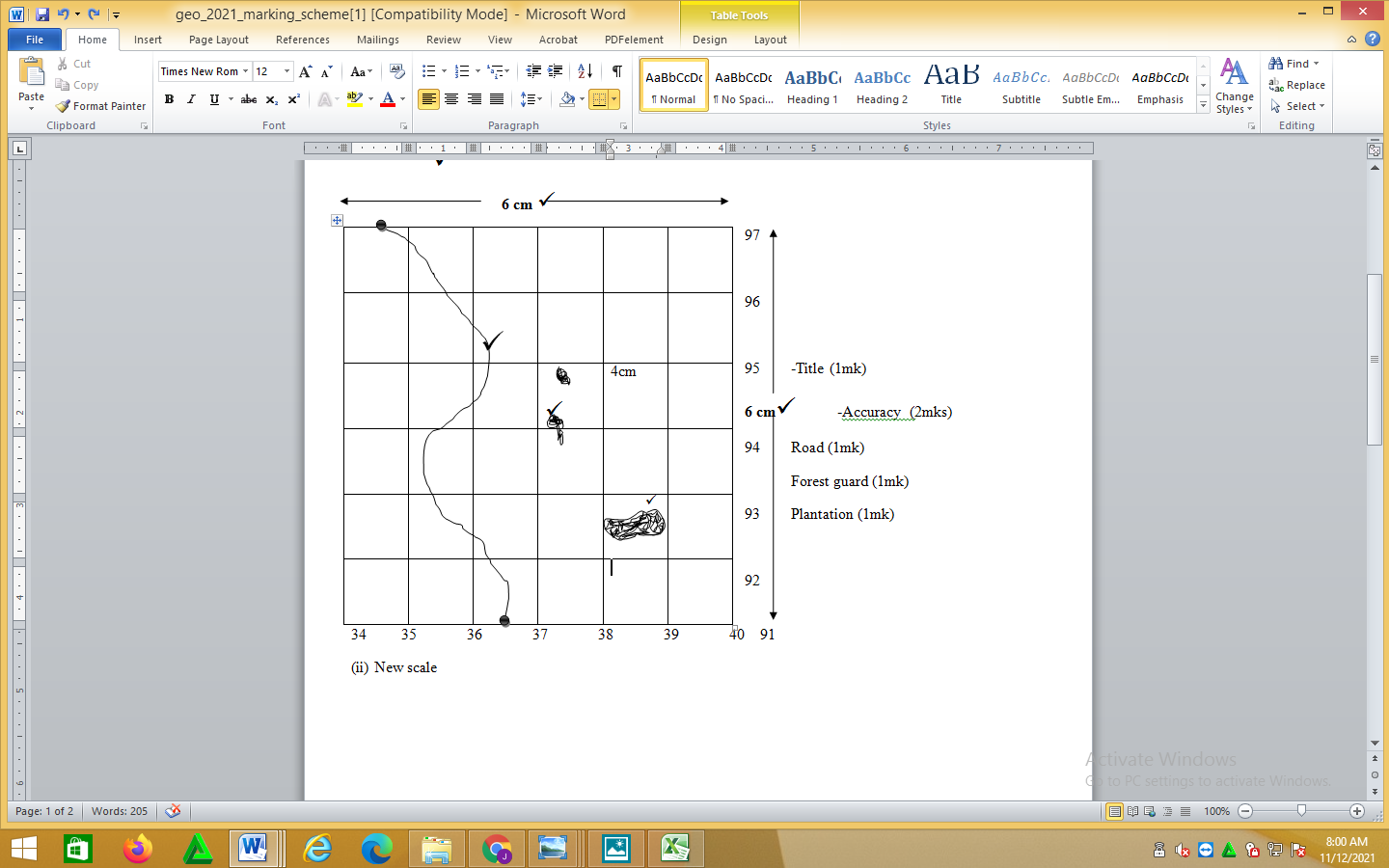 (ii) New scale X  =   		1: 100, 000							(2mks)(d) Describe the vegetation of the area covered by the map					(4mks)The main types of vegetation are forests, scrub, woodlandThe forest is on the eastern parts of the areaThere is thicket, scattered trees	Scattered trees between grid reference 3401 to 3700Bamboo forest 378970 to 382970						(any 4x1mk=4mks) (e) Citing evidence from the map, explain two factors influencing trade in the area covered by the map                                                                                                                                            (4 mks)Establishment of roads and railways enables movement in and out of the areaPresence of numerous shops, which provide opportunities for trading.Presence of settlement which suggests availability of market for the variety of goods and services.The variety of economic activities such as quarrying, farming shows that the area is productive which encourage trade.							(any 2x2mks= 4mks)7. 	(a)	(i)	Differentiate between faulting and folding.			(2 marks)	Folding is the process through which young sedimentary rocks bend			upwards or downwards due to compressional forces whereas faulting is			the process through which crustal rocks fracture due to tectonic forces			such as tension, compression or shear.		(ii)	Name five features formed as a result of faulting.			(5 marks)Rift valleysFault blocks (Block mountains and Horsts)Tilt blocksEscarpments/fault scarpsFault stepsDepressions(b)	The world map below shows the location of some fold mountains. Use it to answer		question (a)(i)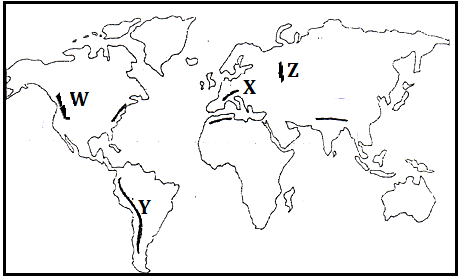 Identify the fold mountains marked 	W, X, Y and Z 			(4 marks)W – RockiesX – AlpsY – AndesZ – Ural Citing relevant examples, explain how Fold Mountains were formed according to the plate tectonics theory. 				(6 marks)When an oceanic plate meets a continental plate the edges of the sediments and materials at the margins into fold mountains e.g. Andes and RockiesFold Mountains are also formed when two continental plates meet squeezing the materials in between into Fold Mountains e.g. Himalayas Atlas and Alps.										(4mks for explanation, 2mks for examples 1 in each case)	(c)	Explain the effects of Fold Mountains on the followingTransport. 								(2 marks)Fold mountain scenery acts as a barrier to easy construction of roads, railways and pipelines thus making it difficult to access some regions due to ruggedness.Agriculture.							 	(2 marks)Leeward slopes of some fold mountain ranges receive dry winds leading to arid conditions. This discourages crop farming but favours ranching and transhumanceWindward slopes of most fold mountains receive high orographic rainfall which supports crop farmingTourism. 								(2 marks)Fold mountain scenery and snow-capped slopes are important tourist attractions with some slopes favouring winter sports such as skiing and ice skating, e.g. Swiss AlpsMining.									(2 marks)Along some slopes of some Fold Mountains, valuable minerals were exposed thus are exploited for various economic uses e.g. copper and tin along the Andes slopes in Bolivia and Chile. 8.	a) Describe the following wind erosion processes 		(i) Abrasion 										(2mks)Rocks materials carried by wind scour, grind and polish desert rock surface causing undercutting of rock surface		(ii) Deflation 										(2mks)Wind moves over jointed and soft rocks desert surface dry. Loose materials like dust and fine sand are scooped/rolled on the ground and the lifted to the air by wind.	b) Use the diagram below to answer the following questions.		(i) Name the feature marked A and B 						(2mks)A	deflation hollowB	an oasis		(ii) State four significances of feature A to the human environment 		(4mks)Contain oasis which are sources of water to the nomadic communityHas some feature like oasis which attract settlement and agriculture.The feature is a barrier to transport and communicationThe features and other associated ones attract tourists who in turn bring in foreign exchange	c) Using a well-labelled diagram, explain how the following features are formed                   (i) Canyon Diagram – 2mks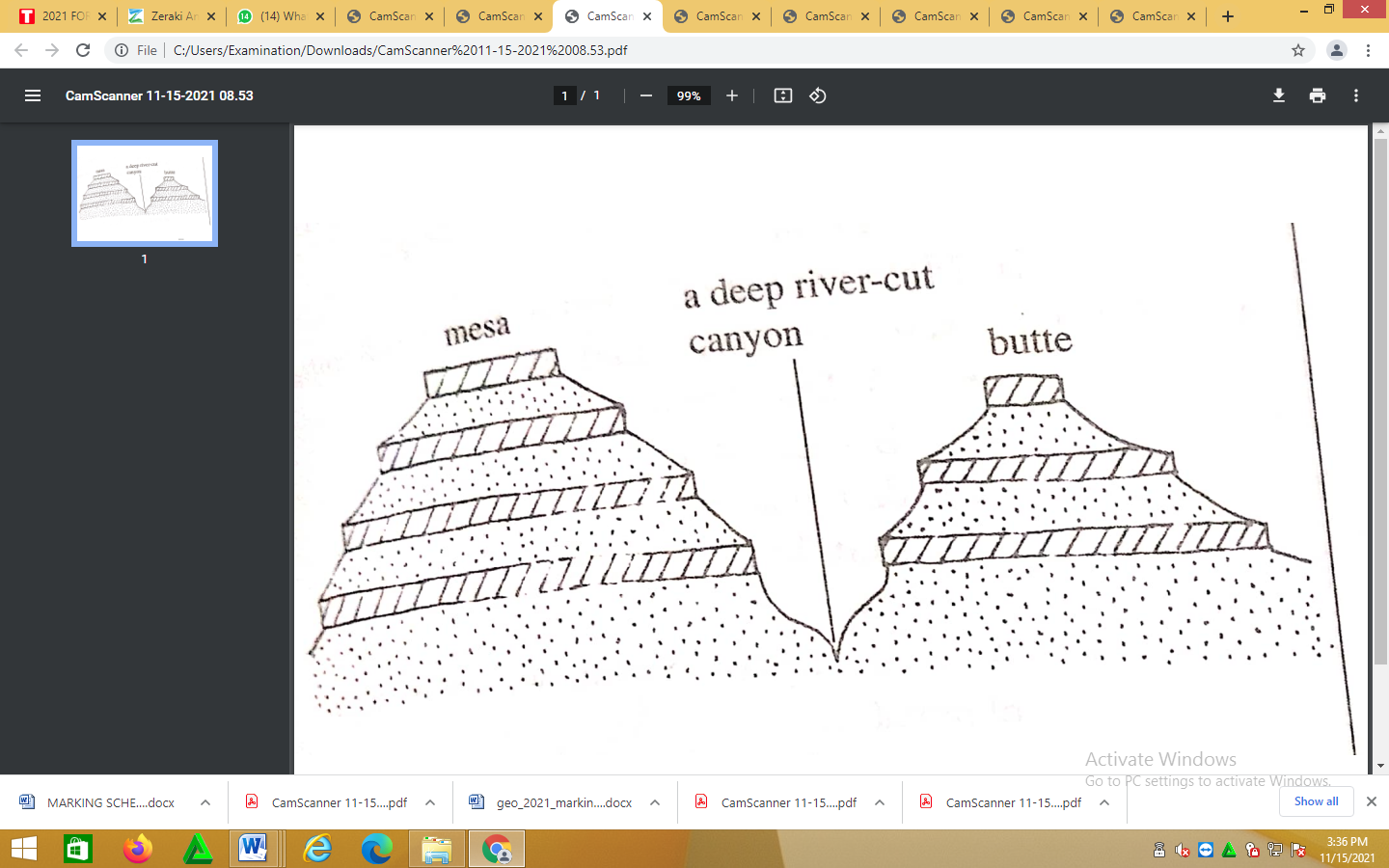 Text- 4mks
A river originates from wetter areas and flows to arid area.Vertical erosion occurs on the river valley through abrasionThe valley is deepened over a period of time. This leads to the formation of a deep steep sided gorge known as Canyon		(ii)Zeugen										(6mks)Diagram- 2mks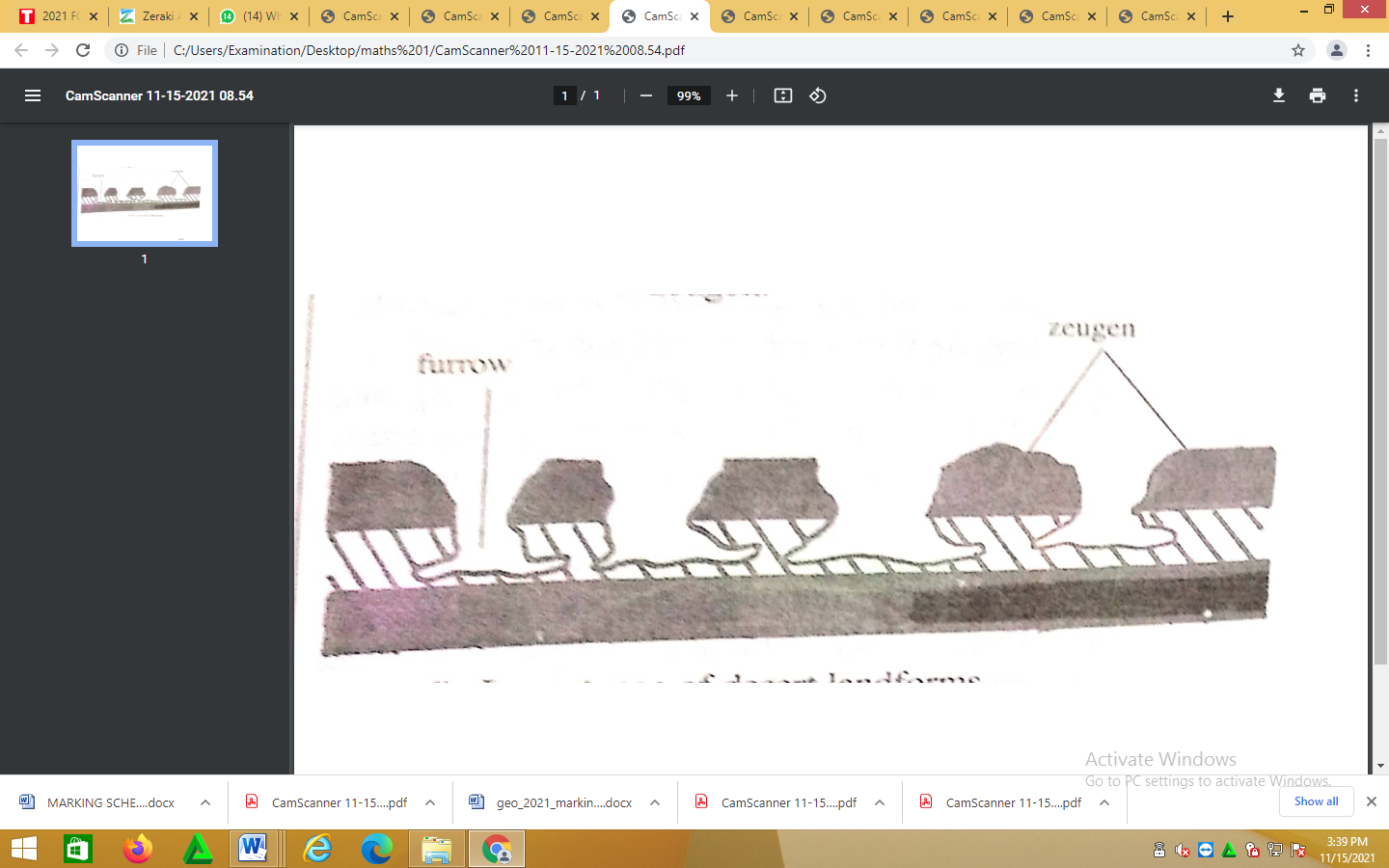 Text- 4mks
Rocks with alternating hard and soft rocks that lie horizontally are attached by mechanical weathering.Cracks form on the land rock layerWind abrasion acts on the cracks deepening themThe soft rocks layer is eroded at a faster rate.This leads to the formation of a flat-topped ridge which is separated from another by a furrow. The ridge is known as Zeugen.	d) State four characteristics of a barchans 						(4mks)It lies at right angles to the prevailing windsIt has two hornsIt may have a height of 25m and a width of 4mIt has a gentle windward side and a steep leeward sideBarchans migrates towards the direction of the prevailing windsBarchans occur in groups						(any 4x1mk= 4mks) 9	a) 	(i) Define a coastline 									(2mks)It is a line reached by the highest storms, waves or demarcated by a cliff.		(ii) Name three types of a coral reef 						(3mks)Fringing reefBarrierA toll	b) Using a well labelled diagram describe the formation of the following coastal landforms.		(i) A Tombolo 									(6mks)Diagram – 2mks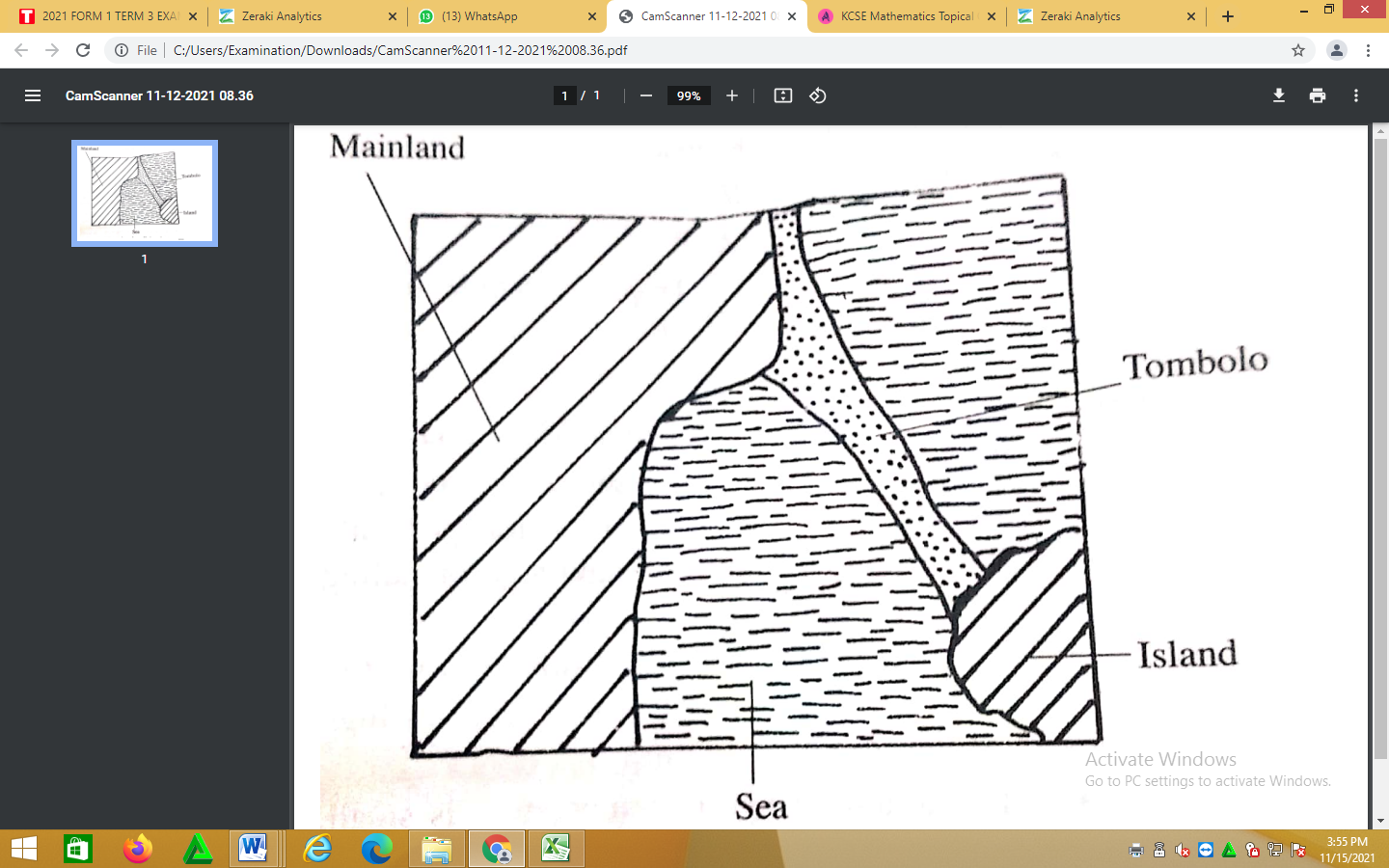 Text- 4mks
Sand and shingle is deposited from a headland seaward by a long shore driftContinued deposition leads to accumulation of sand towards an island forming a spitWith tie a bar of shingle/sand with one end attached to the mainland and the other to an island is formed. This bar is known as Tombolo		(ii) off-shore bar 									(6mks)Diagram- 2mks (mainland and offshore bar labeled)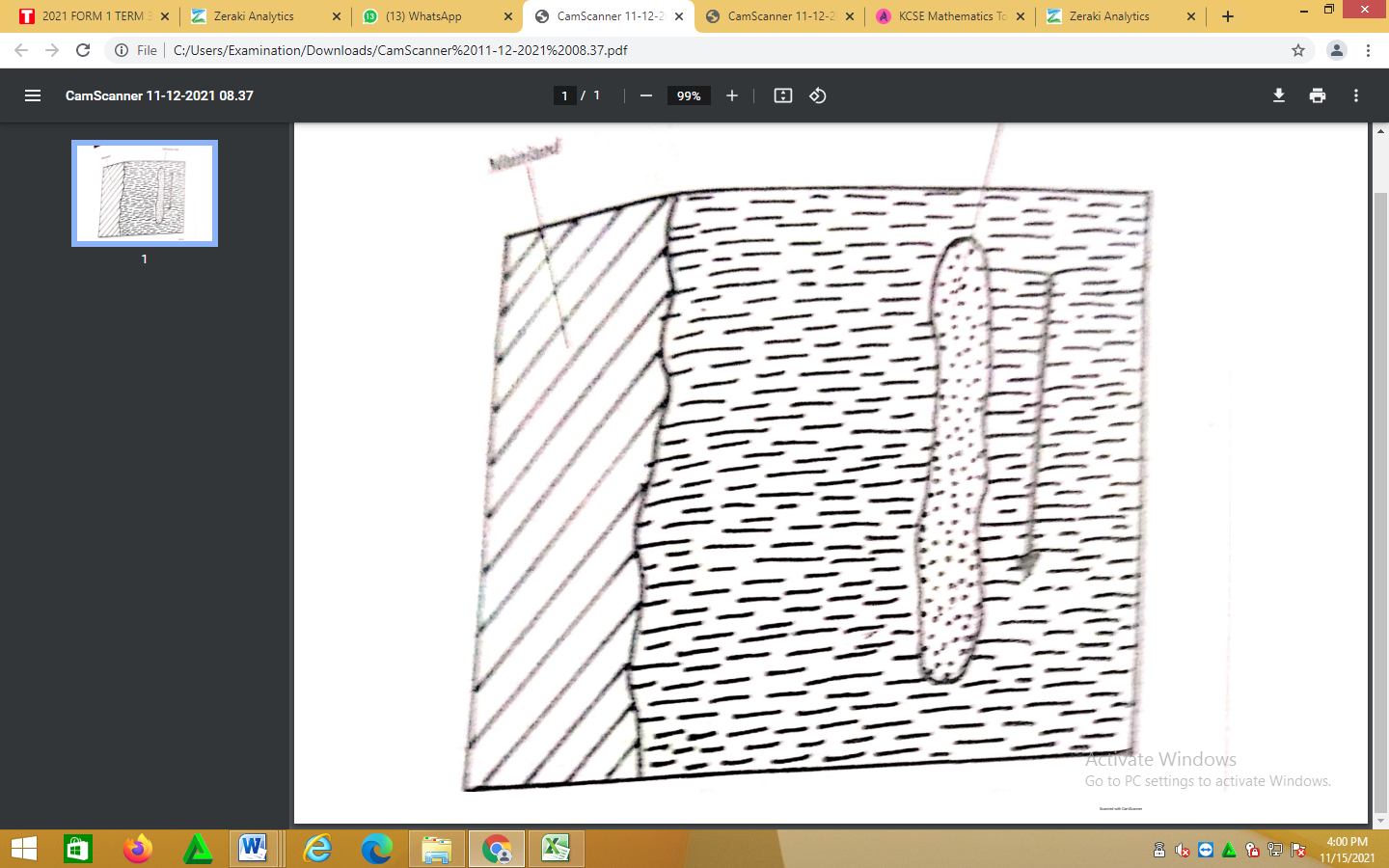 Text- 4mks	off-shore bar
Waves break long before they reach the shore on a raised part of the sea bed.As the waves break, they scoop out sand and shingle from the floor of the sea.The sand is thrown forward and is deposited on the raised sea bedWith more deposition a ridge of sand and shingle that lies parallel to the shore and which is visible during low tide is formed. This is known as an off shore bar.	c)	(i) Give three factors that determine the size of a wave in the open sea.		(3mks)Distance between two successive crestsThe energy of the wallsHeight of the waves i.e distance from crest to trough Steepness of the wallAny 3 x 1mk = 3 marks 		(ii) State three uses of coral reefs 							(3mks)Coral rocks are cut into blocks and are used for building houses by local people.Coral limestone is used as a raw material eg at Bamburi, to manufacture cementThe coral rocks at Watamu and Wasini Island attracts tourists who bring in foreign currency.Any 3 x 1 = marksStudents from Mombasa high school carried out a field study along the 	coastline of Indian Ocean. Give the reason for carrying the following items 		(2mks)		 -	Stop watch – to determine the rate which the waves break		-	Camera – to take photograph of various features10. 		(i) 	State three characteristics of a maximum thermometer. 			(3mks)It has a narrow graduated glass tubeThe glass tube is filled with mercuryIt has metal index		(ii) Explain how a maximum thermometer is used to measure temperature 	(6mks)During the day temperature risesThe temperature heat the mercury in the glass tubeThe mercury expand and pushes the metal index along the glass tubeWhen the temperature fall the mercury contractor It leaves the metal index behindThe maximum temperature of the day is obtained by leading the scale at the end of the index which was in contact with the mercury.	b) Describe:		(i) How Lake Victoria influences the temperature of the surrounding region (4mks)During the day the land around lake Victoria is heated faster than the water, a cool breeze blows from the lake towards the land lowering the temperaturesAt night the land cools faster than the lake warm air rises from the lake and spreads to the adjacent land raising the temperaturesAny 2 x 2mks = 4 marks		(iii) How south east trade wind. Influence temperature at the coast. 		(2mks)The south east trade winds blow over the warm Mozambique currents. They become warm and raise the temperature of the costal lands.	2 x 2mks = 2 marks	c) 	(i) Explain two ways in which vegetation adapts to hot climate.			(4mks)Some grass dries off during the hot summer and sprout when it rainsSome plants are deciduous and shed their leaves during hot summersSome plants have thick leaves to store water.Some have long/deep tap roots to reach underground water		(any 2x2mks = 4mks)		(ii) Describe the characteristics of equatorial climate				-(6mks)Temperatures are high throughout the year (270) since the region receives high isolation.Rainfall in the afternoon, since by this time the ground has received maximum heating leading to formation of clouds.Rain is accompanied by thunder and lightning due to presence of cumulonimbus cloudsDiurnal range of temperature is small 30c due to thick cloud cover which prevents temperatures from rising too high or falling very lowSkies are usually cloudy because of rapid convection due to high temperatures.Region experiences double maxima rainfall regime due to the sun been overhead the equator at two times in the year.Has permanent low pressure belt due to intense heatingJFMAMJJASONDMean monthly rainfall (mm) 1588133151515128251820Mean monthly temperature (0C)-22-18-12-141011115-11-18-22